Hallowe’en in St Jarlath’s PSP1 – P7: Hallowe’en art competition entries to be returned by Wednesday 20th October with £1.50 entry fee.Wednesday 20th: P6 and P7 gaelic match against St Joseph’s PS MaddenFriday 22nd: Hallowe’en trail and dress up morning:   £3 per childSchool closes at the following times on Friday 22nd: P1 to P4 and siblings: 11:15amP5 to P7: 11:30am There will be no bus at home-time.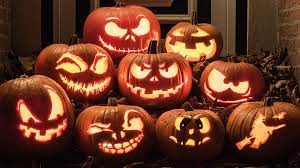 